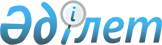 Об определении целевых групп и установлении дополнительного перечня лиц, 
относящихся к целевым группам, проживающих на территории Акжарского района 
Северо-Казахстанской области, на 2014 годПостановление акимата Акжарского района Северо-Казахстанской области от 21 февраля 2014 года N 52. Зарегистрировано Департаментом юстиции Северо-Казахстанской области 31 марта 2014 года N 2620

      В соответствии с пунктом 2 статьи 5, подпунктом 2) статьи 7 Закона Республики Казахстан от 23 января 2001 года «О занятости населения», акимат Акжарского района Северо-Казахстанской области ПОСТАНОВЛЯЕТ:



      1. Определить целевые группы, проживающие на территории Акжарского района Северо-Казахстанской области на 2014 год:

      1) малообеспеченные;

      2) молодежь в возрасте до 21 года;

      3) воспитанники детских домов, дети-сироты и дети, оставшиеся без попечения родителей, в возрасте до двадцати трех лет;

      4) одинокие, многодетные родители, воспитывающие несовершеннолетних детей;

      5) граждане, имеющие на содержании лиц, которые в порядке установленном законодательством Республики Казахстан, признаны нуждающимися в постоянном уходе, помощи или надзоре;

      6) лица предпенсионного возраста (за два года до выхода на пенсию по возрасту);

      7) инвалиды;

      8) лица, уволенные из рядов Вооруженных Сил Республики Казахстан;

      9) лица, освобожденные из мест лишения свободы и (или) принудительного лечения;

      10) оралманы;

      11) выпускники организаций высшего и послевузовского образования;

      12) лица, высвобожденные в связи с ликвидацией работодателя – юридического лица либо прекращением деятельности работодателя – физического лий, сокращением численности или штата работников;

      13) лица, состоящие на учете службы пробации уголовно-исполнительной инспекции.



      2. Установить дополнительный перечень лиц, относящихся к целевым группам, проживающих на территории Акжарского района Северо-Казахстанской области, на 2014 год:

      1) молодежь в возрасте от двадцати одного до двадцати девяти лет;

      2) безработные лица старше пятидесяти лет;

      3) лица не занимающиеся трудовой деятельностью двенадцать и более месяцев;

      4) лица, в семье которых нет ни одного работающего;

      5) не работающие лица, принимавшие участие во временных и сезонных работах.



      3. Контроль за исполнением настоящего постановления возложить на заместителя акима Акжарского района Северо-Казахстанской области Сыздыкова Ж. Б.



      4. Настоящее постановление вводится в действие по истечении десяти календарных дней после дня его первого официального опубликования.      Аким района                                М. Турысбеков
					© 2012. РГП на ПХВ «Институт законодательства и правовой информации Республики Казахстан» Министерства юстиции Республики Казахстан
				